Йога простирания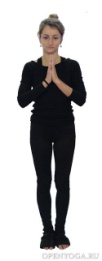 1. Стоим прямо на краю коврика, Намасте.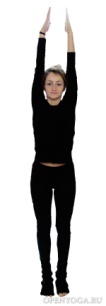 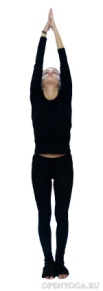 2. Поднимаем руки вверх, потягиваемся.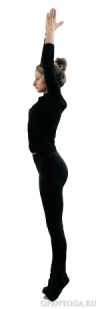 3. Поднимаемся на носках, опускаемся.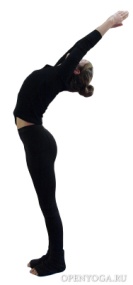 4. со вдохом вытягиваемся назад, толкаем таз вперед, ягодицы в тонусе,  с выдохом выпрямляемся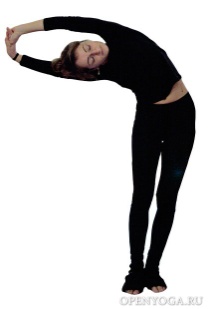 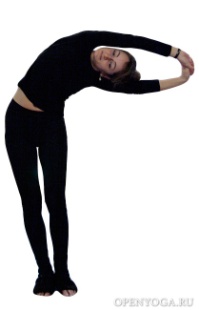 5. выдох Наклон в одну сторону, вдох смена сторон, выдох в  другую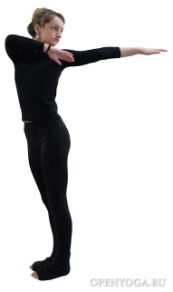 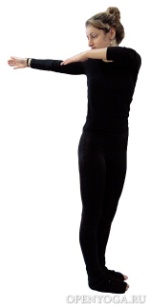 6. Разворачиваемся в одну сторону, в другую, скрутка через плечо.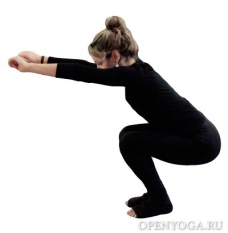 7. со вдохом Сгибаем ноги в коленях, приседаем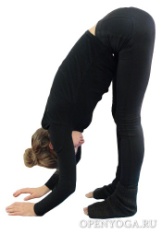 8. на выдохе разгибаем (слегка или полностью) ноги в коленях- наклон к ногам, Уттанасана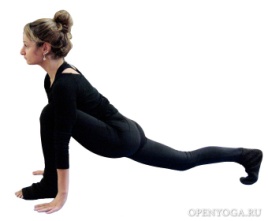 9. Одна нога назад, другая согнута в колене.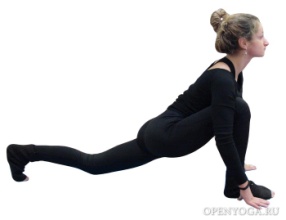 10. Разворот на 180° к другой ноге.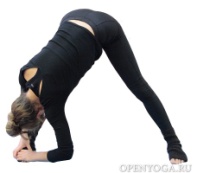 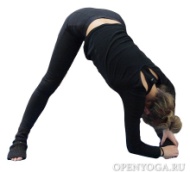 11. разворот в сторону,  ноги слегка согнуты в коленях или выпрямлены, тянемся корпусом к одной ноге и другой другому.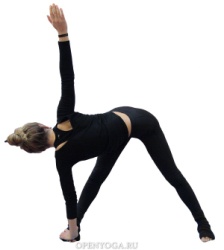 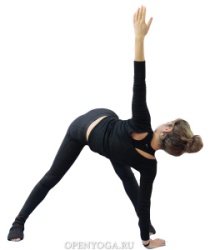 12. Одна рука к противоположной стопе или ноге, вторая вверх, голова может также смотреть вверх, меняем сторону (мельница)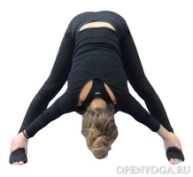 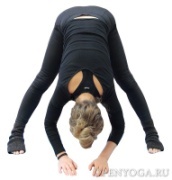 13. корпус посередине ,Руки на полу или на ногах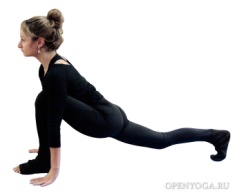 14. Возвращаемся к ноге на переднем крае коврика (откуда начали цикл Простирания).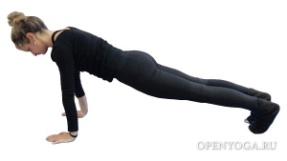 15. Вторая нога назад, упорна руках и носках или коленях, тело прямое, (живот в тонусе, спина вытянута), Дандасана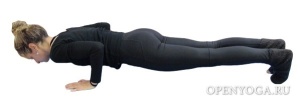 16. Сгибаем руки в локтях сохраняя спину вытянутой, нижний упор- Чатуранга Дандасана.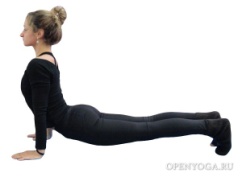 17. Подаём тело вперёд, выгибаемся, расправляем грудь, лопатки сводим, плечи уводим от ушей назад и вниз. ягодицы, ноги, живот в тонусе. поза Собака мордой вверх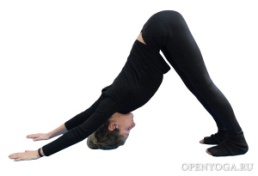 18. Уводим таз  вверх ( ноги могут быть слегка согнуты в коленях, тянемся животом к бедрам, расправляем плечи. ладони расправлены) – Адхо Мукха Шванасана (собака мордой вниз, горка)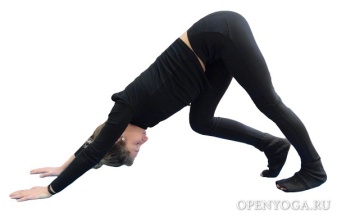 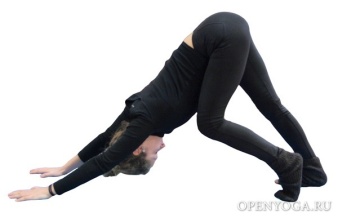 19. Тянем одну пятку к коврику, другую (противоположное колено при этом сгибается).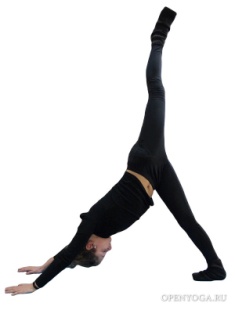 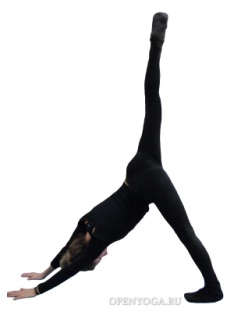 20. Одна нога вверх, вторая остаётся на коврике, меняем ноги.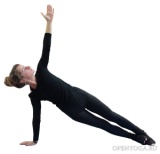 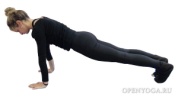 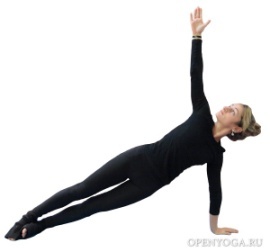 21. Выпрямляем тело – планка, поднимаем одну руку вверх, всё тело разворачиваем в бок ( стопа на стопе или стопа перед стопой), меняем сторону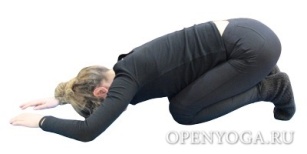 22. Становимся на колени, голова касается коврика.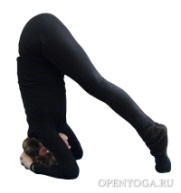 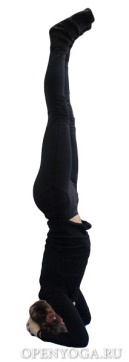 23. Обхватываем руками голову, выпрямляем ноги (полу стойка на голове, Артха Сиршасана), при желании выходим в стойку на голове, возвращаемся.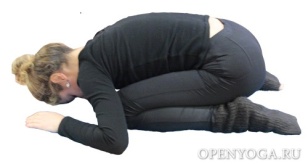 24. Садимся на пятки, лоб на полу - Йога Мудра.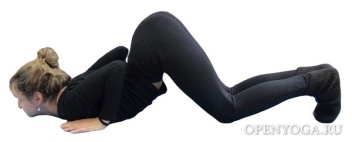 25. Скользим вперёд, колени, грудь, подбородок касаются коврика, упор на ладони и носки ног.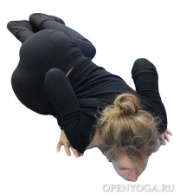 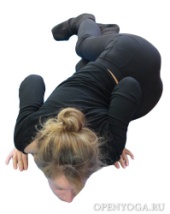 26. Таз опускаем в одну сторону, другую.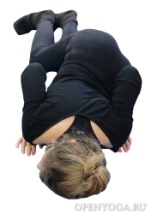 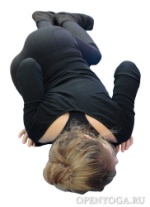 27. Поворот головы, таз в одну сторону, в другую.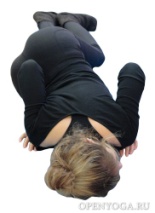 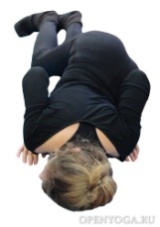 28. То же самое, голова повёрнута в другую сторону (лежит на другом ухе).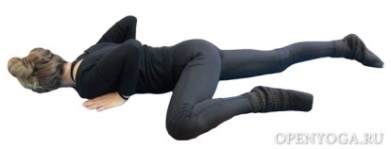 29. Выпрямляем ноги, ползём вверх противоположной ногой от поворота головы, меняем стороны (голова лежит на другом ухе и ползём противоположной ногой).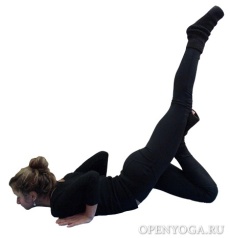 30. Голова в центре, одна нога вверху, другая подпирает её в районе колена, отжимаемся.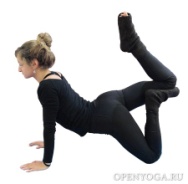 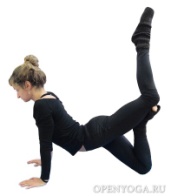 31. То же самое с другой ногой.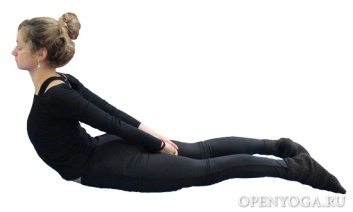 32. Ноги вытянуты вместе, руки сцепляем за спиной,  со вдохом поднимаем плечи грудь, шея вытянута, прогиб вверх,  с выдохом опускаемся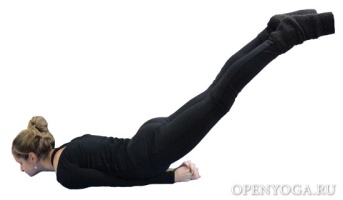 33. Руки под туловищем, ноги поднимаем, опускаем.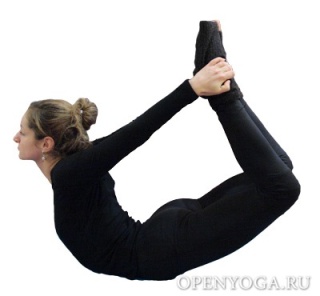 34. Захватываем лодыжки, выпрямляем ноги, прогибаемся, Дханурасана.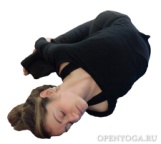 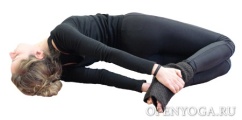 35. перекаты в стороны.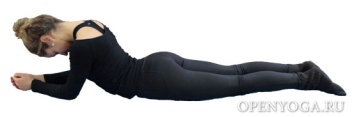 36.Опираемся на локти (поза Сфинкса), не проваливаемся в печах, расслабляем шею, покачиваем головой влево–вправо.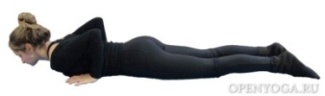 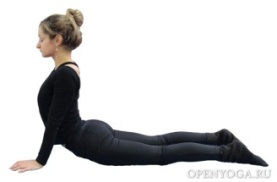 37. Ладони  под плечами, вытягиваемся вверх, слегка разгибая руки, расправляем грудь, лопатки сводим, плечи от ушей назад и вниз.  таз остается на полу.Бхуджангасана- Кобра, опускаемся.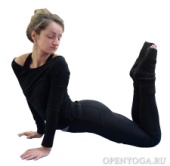 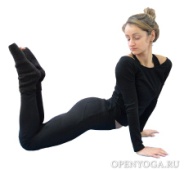 38. Ноги сгибаем в коленях, руки выпрямляем, смотрим на пятки в одну сторону, в другую, ложимся.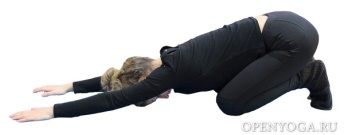 39. уводим таз назад на пятки, голову и руки  на коврик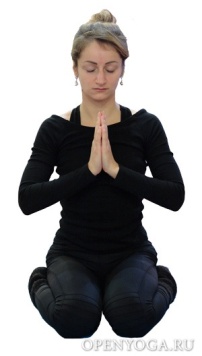 40. Переносим колени к ладоням- ваджрасана ( таз на птяках) или Вирасана ( таз между пяток на полу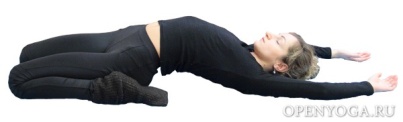 41. Отклоняемся назад  аккуратно. опирясь ладонями или локтями в пол или ложимся полностью на пол – Поза Отдыха Героя-Супта Вирасана.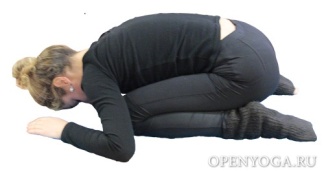 42. Поднимаемся, наклоняемся вперёд, ладони на край коврика, голова касается пола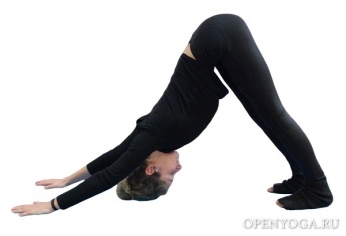 43. Выпрямляем руки и ноги.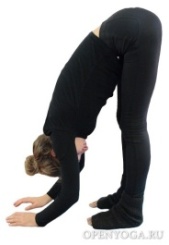 44. Ступни переносим между ладонями.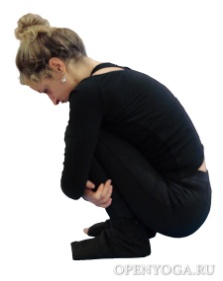 45. Садимся, обхватываем колени руками.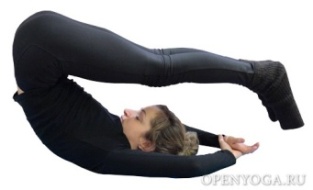 46. Перекат назад,  ноги  слегка согнутые или прямые за голову уводим ( вес тела на плечах и лопатках)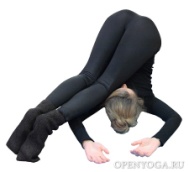 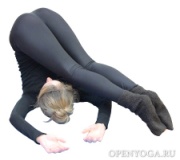 47. Переносим прямые ноги с одной стороны от головы, с другой (или согнутые в коленях).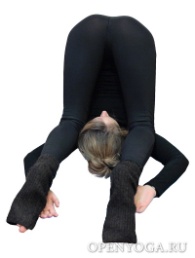 48. Центральное положение, голова между коленей – Нидраасана.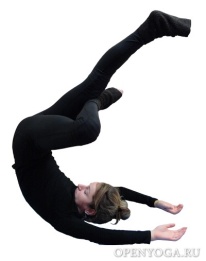 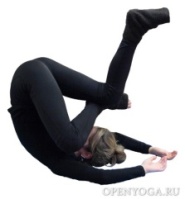 49. Одна нога вверх, вторая согнута, упирается голенью выше колена ( как в ардха агни стамбхасане), сгибаем верхнюю ногу, слегка прижимаем  ступню к голове, меняем стороны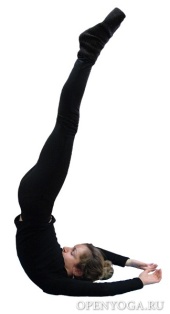 50. Выпрямляем ноги, туловище вверх – Санваргасана.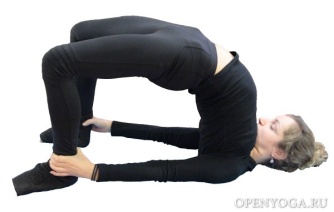 51. Аккуратно опускаемся, поддерживая поясницу руками, ноги согнуты в коленях,  стопы под коленями, таз вверх,  руки произвольно Ардха Чакрасана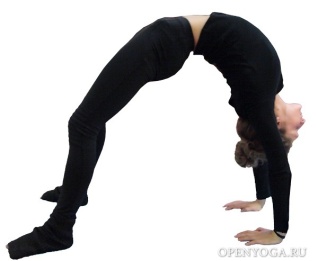 52. Упираемся ладонями по бокам от головы, прогиб вверх, выпрямляем руки и ноги (Чакрасана).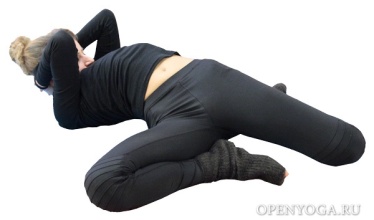 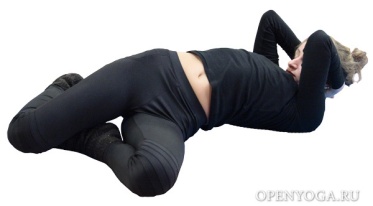 53. Замок из рук за головой, подбородок к груди, руками поддерживаем голову, колени в одну стороны, в другую (одна нога чуть впереди второй).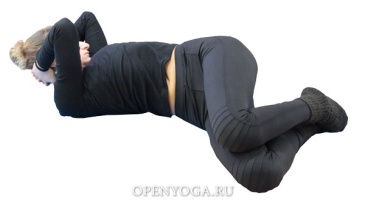 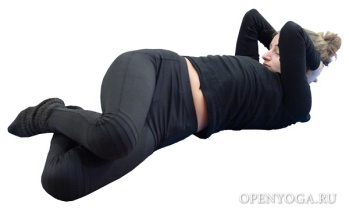 54. Проползаем вверх, к краю коврика, чтобы поместиться во весь рост. Одна нога лежит поверх второй, опускаем колени влево-вправо.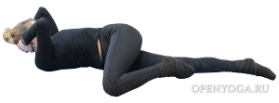 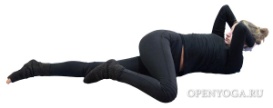 55. Одна нога прямая, вторая согнута и упирается в колено противоположной ноги, наклон колена через прямую ногу, скрутка, меняем стороны.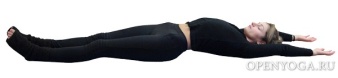 56. Ложимся прямо, забрасываем руки за голову, потягиваемся.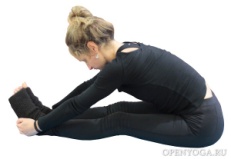 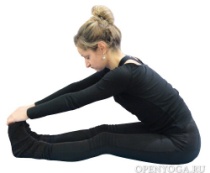 57. приподнимемся, наклоняемся к  слегка согнутым или прямым ногам ( спина от крестца вытянута)-пашчимотанасана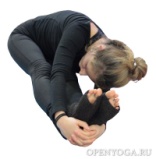 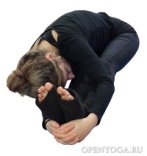 58. Перекатываемся в одну сторону, в другую.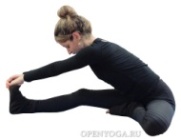 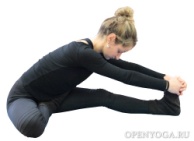 59. Садимся, сгибаем ногу в колене, стопой упираемся во внутреннюю поверхность бедра другой ноги, наклон вперёд к прямой  или согнутой ноге, вытягиваем спину от крестца, меняем стороны- джану сиршасана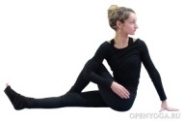 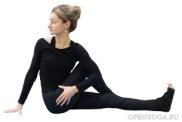 60. Выпрямляемся, одна нога согнута в колене, перебрасываем через другую ногу,  таз плотно прижат к полу, на вдохе вытягиваемся вверх, отталкиваясь руками от пола, слегка скручиваясь  в сторону согнутой ноги, меняем сторону -ардха матсиендрасана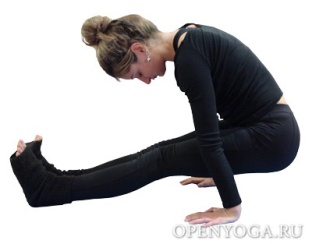 61. Ноги прямые, упираемся ладонями  чуть ближе к коленям, поднимаем таз от пола - Брахмачарьяасана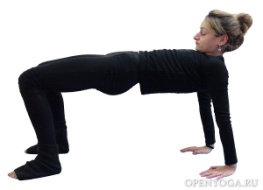 62. Сгибаем ноги в коленях, ступни упираются в пол, выталкиваем туловище вверх, подбородок прижат к шее или груди. как столик стоим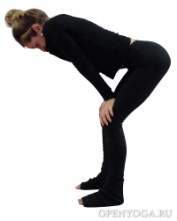 63. Подходим руками к ступням, приподнимаемся, упираемся ладонями в колени, ноги слегка согнуты.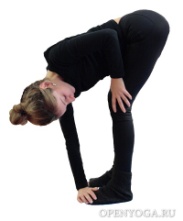 64. Одна ладонь на противоположный носок, вторая остаётся на колене, меняем стороны (руки и ноги крест-накрест).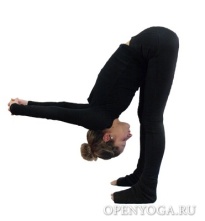 65. Ноги слегка согнуты в коленях или  прямые, ставим ближе друг к другу, руки сцеплены за спиной, наклон к ногам, руки отводим за голову – Поза Двойного Угла, Двиконасана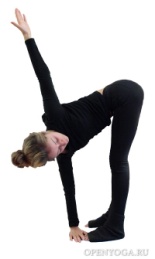 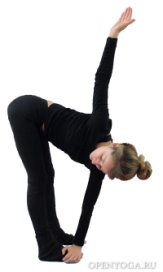 66. Одна ладонь на противоположный носок, вторая прямая вверху, взгляд можно направить вверх, меняем стороны(мельница, руки и ноги крест-накрест).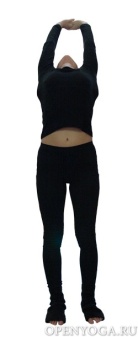 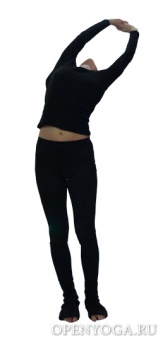 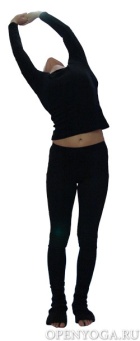 67. со вдохом приподнимаемся и вытягиваемся назад, подаем таз вперед, расправляем грудь, корпус в одну сторону, в другую(повторяем ещё 2 раза, сильнее вытягиваясь.)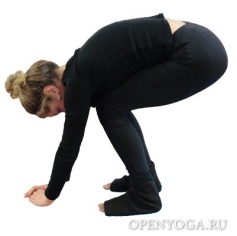 68. С выдохом садимся, прижимаем подбородок к груди.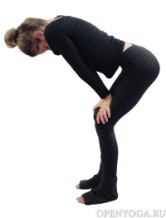 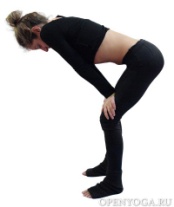 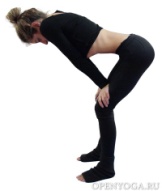 69. На очередном выдохе приподнимаемся, подбородок прижат к шее, упираемся руками в подсогнутые колени, на выдохе  слегка втягиваем живот в себя ( втягивание происходит за счет расширения грудной клетки при закрытой голосовой щели) – Уддияна Бандха. В этом положении 3 раза сжимаем и разжимаем мышцы промежности, Мула Бандха. держим замок на задержке сколько приятно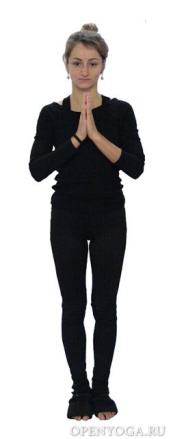 70. Выпрямляемся, шаг вперёд, возвращаемся в исходное положение, Намасте. Конец цикла и начало следующего.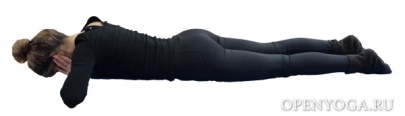 71. Сразу по завершении последнего цикла Простирания ложимся на живот, оттягиваем ушки от головы и прижимаем вперёд как зайки, некоторое время лежим так (нормализуется давление, хорошо влияет на мозговую деятельность).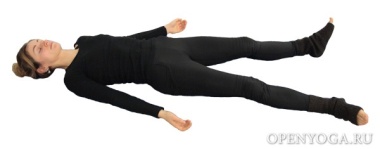 72. Переворачиваемся на спину и остаёмся ещё какое-то время в Шавасане.